LAWRENCE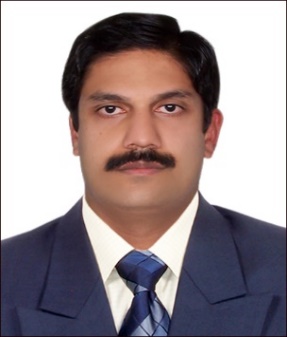 LAWRENCE.351294@2freemail.com  						        (DMLT, BSc. MLT),Laboratory Quality Manager / Technologist (HAAD Licenced)__________________________________________________________________________________________________________________________________Objective:Seeking a challenging middle/ senior level position as a Laboratory Supervisor / Laboratory Assistant Manager / Laboratory Quality Manager / Laboratory Quality Officer (coordinator) / Senior Laboratory Technologist, within a well-established sector, hospital, allied institution that assures best utilization of my potential and provides me with the opportunity to apply my skills and grow within the institution.Profile SummaryMedical Laboratory Professional (Quality and Technical) with vast experience in the UAE and INDIA, having practiced in the medical college hospital and multispecialty hospital laboratories. Proven leadership skills involving, managing, developing, innovating and motivating teams to achieve objectives. Dedicated to maintaining high quality standards. Able to work on own initiative and as part of a team.Work Experience:July 2010 to till date	: a)	Working as Medical Laboratory Quality Manager (Since 2016 Q3) / Quality Coordinator / Technologist in the clinical Laboratory, with additional responsibilities as Point of Care Testing (POCT), CAP (EQA), HAAD, JCI, ISO 15189:2012 and ISO 9001 accreditation processes, coordinating regular laboratory services and assisting Lab Administrator in his duties and his absence in LLH Hospital – “ISO5189:2012 accredited”, (unit of VPS Healthcare), PO Box: 94666, Abu Dhabi, UAE		Trained as Internal auditor for ISO9001:2008, ISO 14001:2004 & OSHAS 18001:2007 (OSHMS)		Attended and successfully completed ISO 15189:2012 accreditation audit as Laboratory Quality Manager.	: b)	Also working as Laboratory Quality Manager (Since 2016 Q3) / Quality Coordinator / Technologist in Medeor 24x7 Hospital – “CAP and ISO 15189:2012 accredited” (unit of VPS Healthcare) in the clinical Laboratory, with additional responsibilities as Point of Care Testing (POCT), CAP (EQA), HAAD, JCI, ISO 15189:2012 and ISO 9001 accreditation processes, coordinating regular laboratory services.		Attended and successfully completed College of American Pathologist (CAP) and ISO 15189:2012 accreditation audits as Laboratory Quality Manager.March 2007 to March 2010	:	Worked as Laboratory Technologist in the clinical laboratory of New Medical Centre Specialty Hospital. P.O.Box- 46222, Abu Dhabi, UAE.October 2006 to Dec 2006	:  Worked as Laboratory Technologist. Raj Pathology Laboratory. Balmatta, Mangalore, INDIA.PIN: 575001.October 1996 to July 2006	: 	Worked as Laboratory Technologist in the   clinical laboratory Of Fr. Muller Medical College Hospital, P.O.Box - 501, Kankanady, Mangalore. INDIA.  PIN: 575002.Professional Synopsis:About 20+ years of Professional Experience in Medical college and multi-specialty hospitals.Laboratory Quality Manager for ISO 15189:2012, and College of American Pathologist (CAP) Accreditation Audits.Trained internal auditor for ISO 9001:2008, and ISO 14001:2004 & OSHAS 18001:2007 (EHSMS) for Abu Dhabi Environmental Health and Safety management systems (ADEHSMS). Acquired significant experience in handling of Clinical Trials specimens, internal and external quality controls and documentation as per requirements.Excellent knowledge and interest in handling, managing and troubleshooting of departmental instruments and computers.Excellent knowledge and experience in computer skills widely used for LIS, interfacing and other WORD and EXCEL programs for short and long use of the department.Acquired significant experience in external proficiency testing by CAP.Vast experience in histopathology and cytology in handling fully automated, semi-automated and manual procedures including routine, histochemistry, IHC and cryostat.Experience in performing Routine and special chemistries, immunology, Various Markers, Hematology, blood bank, serology, clinical microscopy and microbiology on automated and semi-automated instruments.Excellent skills in Root Cause and troubleshooting application as well as technical aspects of the instruments.Special Techniques in Immuno Fluorescence and Immuno Chemistry.Experience in Immuno assays by ELISA, MEIA for estimation of Hormones and Tumor Markers.Can handle FPIA, RIA and any special test procedures.Excellent presentation, analytical, Interpretation and trouble shooting skills. Ability to quickly master new concepts to applications, and team player. Interested in emerging technologies.JOB RESPONSIBILITIES:Planning / Organizing the Development & monitoring of Resources (Manpower& Materials).Well versed with HAAD, ISO, JCI, CAP requirements and documentation.Laboratory Quality Manager for College of American Pathologists (CAP) and ISO 15189:2012.Team member for internal audits and inspections for ISO 9001:2008, ISO 14001:2004 and OSHAS 18001:2007 (EHSMS) for Abu Dhabi Environmental Health and Safety management system (ADEHSMS). Method Validation of new Tests and Equipment’s.Supervising Point of care testing units (POCT), involved in monitoring, troubleshooting, and training new and current staff.Coordinator for External Quality controls (EQC) from CAP (college of American pathologists) performing ordering, receiving, distribution, analyzing, reporting, report analysis, corrective action and root cause analysis.Development and maintaining of New SOPs, policies and log sheets.Introduction of New Tests, systems and Improvement in Protocols.Leading the team in modernizing the manual procedures to automated like interfacing, auto-verification, TAT monitoring, etc.Development and Regular Monitoring of Material Consumption, Stock management (FIFO), and Expiry.Daily / Monthly Review of Internal quality controls, Results / Interpretations, Reassays (Tests & Persons).Preparation of monthly reports & statistics.Preparation and Monitoring of KPI, Strategic goals and TATs.On-the-Job Training of Scientific Officers / Technicians.Cost Dimensions (Savings, Reassays).Co-ordination with marketing, Engineering, Materials & I.T. Department. Involved in reference lab, vendor selection, inspection and monitoring activities.Academic Qualification:Bachelor in Medical Laboratory Technology (BSc. M.L.T) from Manipal Academy of Higher Education (MAHE, Deemed University), Manipal, India in the year 2004.Diploma in Medical Laboratory Technology (D.M.L.T) from Fr. Muller Medical College, Kankanady, Mangalore, India in the year 1996.Other Qualification:Diploma in Computer Applications from All India Compu-soft Board Examination (SISI) in the year 2000.Professional Achievements:Health Authority Abu Dhabi (HAAD), Abu Dhabi, UAE. Licence Member of ALL INDIA MEDICAL LABORATORY TECHNOLOGIST ASSOCIATION  Other Achievements:Trained as Internal Auditor for Quality Management Systems - ISO 9001:2008 from Maxellence Management Consultancy.Attended training for EHS Management System- Regulatory Framework (ADEHSMS) from Maxellence Management Consultancy.Trained as Internal Auditor for ISO 14001:2004 & OSHAS 18001:2007 (OSHMS) from TUV NORD Middle East.Attended “Uplifting service culture” seminar by Ron Kaufman.Attended House of learning training for Skills development, problem solving and case studies conducted by LLH Hospital Abu Dhabi.Attended JCI training sessions in NMC Specialty Hospital, Abu Dhabi. Attended Arab Health (MEDLAB) conference in Dubai, UAE.Key Result Areas:Team member of internal auditor’s team for QMS- ISO 9001:2008, ISO 14001:2004 and OSHAS 18001:2007 (EHSMS).Coordinating and representing the audits and inspections.Supervising Point of Care Testing (POCT).Coordinating external quality control from CAP.Trouble shooting of the instruments (automated and semi-automated), interfacing and Lab Information System (LIS) immediately as noted to avoid the delays.Coordinating, monitoring and troubleshooting External quality controls.Coordinating, monitoring and troubleshooting internal quality controls for quality patient’s results.Coordinating, monitoring and troubleshooting problems in pre analytical, analytical and post analytical phases of the technical work.Monitoring documentation of the laboratory procedures and services.Final reviewing and reporting of results. Documenting critical call outs and STAT tests.Handling of routine and special investigations in the various departments of the lab in all automated, semi-automated instruments and manual tests.Preparation and reviewing policies, Standard operating procedures and Log sheets / forms required for various sections of the laboratory.Generation and review of various monthly statistical data including KPI, monthly statistics of lab, Quality controls etc.Vendor rating and evaluation on the basis of quality of service. Forecasting the needs and timely ensurance of procuring lab reagents and supplies.Area of Expertise:A thorough knowledge of all the clinical laboratory investigations and trouble shooting. (Histopathology, Cytology, Biochemistry, Immunology, Various Markers, Hematology, Blood Bank, Serology, Clinical microscopy, and microbiology).Internal auditor for ISO 9001:2008, and ISO 14001:2004 & OSHAS 18001:2007 (EHSMS) for Abu Dhabi Environmental Health and Safety management systems (ADEHSMS). Strong experience and technically expertise in LIS, Interfacing and computer skills.Working knowledge on vast range of automated and semi-automated laboratory medical equipment's in the multiple sections of laboratory.Histopathology: H&E stainer (Roche Ventana Symphony) Special stainer(Roche Ventana Benchmark Special Stains), Immuno Histo-Chemistry ( Dako autostainer 48), Grossing Station (Kugel series, Thermo electron series), Tissue processors (Sakura VIP 5 JR, Shandon Citadel 1000, Leica series), Embedding station (Sakura Tissue TEK-TEC, Shandon Histocentre 3), Microtome's (Leica series, Shandon series, Sakura Series, Weswox series), Cryostat (Sakura Cryo 3, Leica series), Freezing microtome (weswox series), Knife sharpeners, Incubators, Hot air ovens related to the department.  Cytology: Liquid base cytology (Hologig Thin PREP 1000, BD totallys Slideprep series, BD Surepath Prepstain series).Chemistry and immunology: Modular (Roche Cobas 6000), Automated Chemistry analysers (Cobas integra 400 Plus, Cobas C-311, Olympus AU400, Boehringer autolab, Chiron Express Plus, Alcyon 300), Glucometers (Accu-chek inform II, accu-chek active, etc.), semi-automated instruments (Vita lab, CH100 (Boehringer), Erba Chem Pro, RA-50), Photometer 1410, colorimeter, etc.Hormone/ Tumor markers/ viral marker analysers (Roche Cobas E-411, Abbott Architect i1000SR, Abbott Axsym 300, DPC Immulite 2500,and VIDAS (PC and Mini), Chiron express plus,Electrophoresis: Sebia (Capillary 2 Flex Piercing – C2FP)Special chemistry: Biorad PhD lx (EIA/IFA), Biorad EVOLIS Twin Plus.Blood gas analyzer/ electrolyte analyzers (Roche cobas B-221, cobas b-121, Cobas 9180, Chiron series, ilyte and Ciba corning and flame photometer)Glucometers: Roche Accu chek inform II (ACI2)Point of care Testinng (cobas IT-1000).Hemtology and Coagulation:Automated cell counter like Sysmax K-800, Sysmax XT-1800i / 2000i, Coulter Cell dyn 3700, advia series, HBA1C/ Hb electrophoresis (BIORAD Variant II- Turbo), 0semi-automated cell counters, and other semi automated instruments like fluorescent microscopes, coagulometer, etc.Stainers (RAL Stainer, Seimens series). Coagulometers (IL instrumentation ELITE PRO series, Sysmex Series) and semi-automated instrument (TECO).Blood Bank: Ortho-Clinical AUTOVUE Innova, ID Diamed/ Bio-Rad Grouping series, Helmer Plasma thawer and Platelet agitator.Clinical Microscopy: Roche Cobas 6500, Urisys 2400, Urysis 1100, Centrifuges and microscopes (Light, Polarising)Microbiology: Bacterial identification and sensitivity (BD Phoenix, Vitek), Blood Culture (BD Bactec 9010), Elisa reader and washer, Nephlometers.Others: Urea breath test analyser (WAGNER-IRIS, Trimed - PYTEST microcount Lyte, Heliprobe)Distilled/ RO water plants (Millipore series), High Speed/normal Centrifuges, Various types of incubators, hot air ovens, refrigerators and freezers.Phlebotomy: Vaccuntainers, Push button systems, Safety locks and canulas by BD, Greiner and various manufacturers.References	: Will be produced upon request.Declaration: I hereby declare that all the particulars mentioned above correct and are true to the best of my knowledge and belief.Abu Dhabi6th February 2017